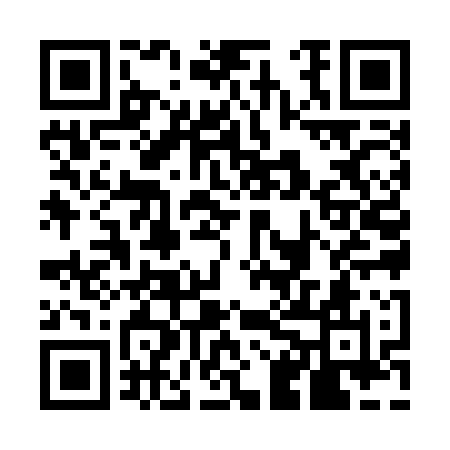 Prayer times for Countrywood Highlands, Alabama, USAMon 1 Apr 2024 - Tue 30 Apr 2024High Latitude Method: Angle Based RulePrayer Calculation Method: Islamic Society of North AmericaAsar Calculation Method: ShafiPrayer times provided by https://www.salahtimes.comDateDayFajrSunriseDhuhrAsrMaghribIsha1Mon5:256:3412:514:247:088:172Tue5:236:3312:504:247:098:183Wed5:226:3112:504:247:098:194Thu5:206:3012:504:247:108:205Fri5:196:2912:504:257:118:216Sat5:186:2712:494:257:128:227Sun5:166:2612:494:257:128:238Mon5:156:2512:494:257:138:239Tue5:136:2412:484:257:148:2410Wed5:126:2212:484:257:158:2511Thu5:106:2112:484:257:158:2612Fri5:096:2012:484:257:168:2713Sat5:086:1912:474:257:178:2814Sun5:066:1712:474:257:188:2915Mon5:056:1612:474:257:188:3016Tue5:036:1512:474:257:198:3117Wed5:026:1412:464:257:208:3218Thu5:016:1212:464:257:218:3319Fri4:596:1112:464:267:218:3420Sat4:586:1012:464:267:228:3421Sun4:566:0912:464:267:238:3522Mon4:556:0812:454:267:248:3623Tue4:546:0712:454:267:248:3724Wed4:526:0612:454:267:258:3825Thu4:516:0412:454:267:268:3926Fri4:506:0312:454:267:278:4027Sat4:496:0212:454:267:278:4128Sun4:476:0112:444:267:288:4229Mon4:466:0012:444:267:298:4330Tue4:455:5912:444:267:308:44